PLEASE FILL UP THE FORM LEGIBLY AND IN CAPITAL LETTERS ONLY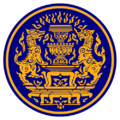 ASEAN YOUTH REPRESENTATIVES IN EXPERIENCING THE PHILOSOPHY OF SUFFICIENCY ECONOMY (AY-REPSE 2019, Thailand) ASEAN YOUTH REPRESENTATIVES IN EXPERIENCING THE PHILOSOPHY OF SUFFICIENCY ECONOMY (AY-REPSE 2019, Thailand) APPLICATION FORM FOR THAI APPLICANTSAPPLICATION FORM FOR THAI APPLICANTSAPPLICATION FORM FOR THAI APPLICANTSPERSONAL INFORMATION	PERSONAL INFORMATION	PHOTODATE TAKEN:SURNAME:                                                            FIRST NAME:SURNAME:                                                            FIRST NAME:PHOTODATE TAKEN:MIDDLE NAME:                                                     NICKNAME:MIDDLE NAME:                                                     NICKNAME:PHOTODATE TAKEN:NAME* (SHOWN IN THE CERTIFICATE)  :                    NAME* (SHOWN IN THE CERTIFICATE)  :                    PHOTODATE TAKEN:SEX:          MALE          FEMALE        AGE:                     HEIGHT:                WEIGHT:SEX:          MALE          FEMALE        AGE:                     HEIGHT:                WEIGHT:PHOTODATE TAKEN:BIRTHDAY:                                                                BIRTHPLACE:BIRTHDAY:                                                                BIRTHPLACE:PHOTODATE TAKEN:OFFICIAL MAILING ADDRESS: OFFICIAL MAILING ADDRESS: PHOTODATE TAKEN:TELEPHONE NO.: (      )                                             MOBILE NO.:TELEPHONE NO.: (      )                                             MOBILE NO.:PHOTODATE TAKEN:EMAIL ADDRESS:EMAIL ADDRESS:PHOTODATE TAKEN:RELIGION:                                                                 CIVIL STATUS:RELIGION:                                                                 CIVIL STATUS:REGION TO BE REPRESENTED:PRESENT OCCUPATION/POSITION:PRESENT OCCUPATION/POSITION:REGION TO BE REPRESENTED:NAME OF ORGANIZATION/INSTITUTE:NAME OF ORGANIZATION/INSTITUTE:ADDRESS OF  ORGANIZATION/INSTITUTE:ADDRESS OF  ORGANIZATION/INSTITUTE:FATHER’S NAME:                                                                             OCCUPATION:FATHER’S NAME:                                                                             OCCUPATION:FATHER’S NAME:                                                                             OCCUPATION:MOTHER’S NAME:                                                                            OCCUPATION:MOTHER’S NAME:                                                                            OCCUPATION:MOTHER’S NAME:                                                                            OCCUPATION:NO. OF BROTHER/S:                                                                        NO. OF SISTER/S:NO. OF BROTHER/S:                                                                        NO. OF SISTER/S:NO. OF BROTHER/S:                                                                        NO. OF SISTER/S:CURRENT EDUCATION NAME OF SCHOOL / UNIVERSITYNAME OF SCHOOL / UNIVERSITYNAME OF SCHOOL / UNIVERSITYNAME OF SCHOOL / UNIVERSITYNAME OF SCHOOL / UNIVERSITYCOURSECOURSEINCLUSIVE DATESINCLUSIVE DATESHONORS RECEIVEDYOUTH ORGANIZATIONS/YOUTH SERVING ORGANIZATIONS AFFILIATIONS (list 2 from present to previous for 
the last 3 years)YOUTH ORGANIZATIONS/YOUTH SERVING ORGANIZATIONS AFFILIATIONS (list 2 from present to previous for 
the last 3 years)YOUTH ORGANIZATIONS/YOUTH SERVING ORGANIZATIONS AFFILIATIONS (list 2 from present to previous for 
the last 3 years)YOUTH ORGANIZATIONS/YOUTH SERVING ORGANIZATIONS AFFILIATIONS (list 2 from present to previous for 
the last 3 years)YOUTH ORGANIZATIONS/YOUTH SERVING ORGANIZATIONS AFFILIATIONS (list 2 from present to previous for 
the last 3 years)YOUTH ORGANIZATIONS/YOUTH SERVING ORGANIZATIONS AFFILIATIONS (list 2 from present to previous for 
the last 3 years)YOUTH ORGANIZATIONS/YOUTH SERVING ORGANIZATIONS AFFILIATIONS (list 2 from present to previous for 
the last 3 years)YOUTH ORGANIZATIONS/YOUTH SERVING ORGANIZATIONS AFFILIATIONS (list 2 from present to previous for 
the last 3 years)YOUTH ORGANIZATIONS/YOUTH SERVING ORGANIZATIONS AFFILIATIONS (list 2 from present to previous for 
the last 3 years)YOUTH ORGANIZATIONS/YOUTH SERVING ORGANIZATIONS AFFILIATIONS (list 2 from present to previous for 
the last 3 years)YOUTH ORGANIZATIONS/YOUTH SERVING ORGANIZATIONS AFFILIATIONS (list 2 from present to previous for 
the last 3 years)NAME OF ORGANIZATIONNAME OF ORGANIZATIONNAME OF ORGANIZATIONNAME OF ORGANIZATIONPOSITIONPOSITIONPOSITIONYEARSYEARSYEARSCONTACT NUMBERRELATED TRAININGS AND SEMINARS ATTENDED (list 2 from present to previous for the last 3 years)RELATED TRAININGS AND SEMINARS ATTENDED (list 2 from present to previous for the last 3 years)RELATED TRAININGS AND SEMINARS ATTENDED (list 2 from present to previous for the last 3 years)RELATED TRAININGS AND SEMINARS ATTENDED (list 2 from present to previous for the last 3 years)RELATED TRAININGS AND SEMINARS ATTENDED (list 2 from present to previous for the last 3 years)RELATED TRAININGS AND SEMINARS ATTENDED (list 2 from present to previous for the last 3 years)RELATED TRAININGS AND SEMINARS ATTENDED (list 2 from present to previous for the last 3 years)RELATED TRAININGS AND SEMINARS ATTENDED (list 2 from present to previous for the last 3 years)RELATED TRAININGS AND SEMINARS ATTENDED (list 2 from present to previous for the last 3 years)RELATED TRAININGS AND SEMINARS ATTENDED (list 2 from present to previous for the last 3 years)RELATED TRAININGS AND SEMINARS ATTENDED (list 2 from present to previous for the last 3 years)SEMINARS/TRAININGS ATTENDEDSEMINARS/TRAININGS ATTENDEDSEMINARS/TRAININGS ATTENDEDSEMINARS/TRAININGS ATTENDEDINCLUSIVE DATESINCLUSIVE DATESINCLUSIVE DATESCONDUCTED BYCONDUCTED BYCONDUCTED BYCONTACT NUMBERPREVIOUS WORK EXPERIENCES (list 2 from present to previous years)PREVIOUS WORK EXPERIENCES (list 2 from present to previous years)PREVIOUS WORK EXPERIENCES (list 2 from present to previous years)PREVIOUS WORK EXPERIENCES (list 2 from present to previous years)PREVIOUS WORK EXPERIENCES (list 2 from present to previous years)PREVIOUS WORK EXPERIENCES (list 2 from present to previous years)PREVIOUS WORK EXPERIENCES (list 2 from present to previous years)PREVIOUS WORK EXPERIENCES (list 2 from present to previous years)PREVIOUS WORK EXPERIENCES (list 2 from present to previous years)PREVIOUS WORK EXPERIENCES (list 2 from present to previous years)PREVIOUS WORK EXPERIENCES (list 2 from present to previous years)NAME OF COMPANY/CONTACT NO.NAME OF COMPANY/CONTACT NO.NAME OF COMPANY/CONTACT NO.NAME OF COMPANY/CONTACT NO.NAME OF COMPANY/CONTACT NO.POSITIONPOSITIONPOSITIONPOSITIONPOSITIONINCLUSIVE DATESID CARD INFORMATION*ID CARD INFORMATION*ID CARD NO.:ID CARD NO.:ID CARD NO.:ID CARD NO.:ID CARD NO.:PLACE OF ISSUE:PLACE OF ISSUE:PLACE OF ISSUE:PLACE OF ISSUE:DATE OF ISSUE:DATE OF ISSUE:DATE OF ISSUE:DATE OF ISSUE:DATE OF ISSUE:DATE OF ISSUE:DATE OF ISSUE:DATE OF EXPIRY:DATE OF EXPIRY:DATE OF EXPIRY:DATE OF EXPIRY:OTHER INFORMATIONOTHER INFORMATIONBLOOD TYPE:BLOOD TYPE:BLOOD TYPE:BLOOD TYPE:BLOOD TYPE:BLOOD TYPE:BLOOD TYPE:BLOOD TYPE:BLOOD TYPE:FOOD RESTRICTIONS*: FOOD RESTRICTIONS*: FOOD RESTRICTIONS*: FOOD RESTRICTIONS*: FOOD RESTRICTIONS*: FOOD RESTRICTIONS*: FOOD RESTRICTIONS*: SPECIAL SKILLS OR TALENTS:SPECIAL SKILLS OR TALENTS:SPECIAL SKILLS OR TALENTS:SPECIAL SKILLS OR TALENTS:DIALECT (S) OR FOREIGN LANGUAGE (S) SPOKEN:DIALECT (S) OR FOREIGN LANGUAGE (S) SPOKEN:DIALECT (S) OR FOREIGN LANGUAGE (S) SPOKEN:DIALECT (S) OR FOREIGN LANGUAGE (S) SPOKEN:DIALECT (S) OR FOREIGN LANGUAGE (S) SPOKEN:DIALECT (S) OR FOREIGN LANGUAGE (S) SPOKEN:DIALECT (S) OR FOREIGN LANGUAGE (S) SPOKEN:ALLERGIES AND REACTIONS*:ALLERGIES AND REACTIONS*:ALLERGIES AND REACTIONS*:ALLERGIES AND REACTIONS*:EMERGENCY CONTACT* (in case of emergency, please provide at least two particulars of persons who are related to you; family members, close friends and be sure that your emergency contact is someone who is often available, and preferably)EMERGENCY CONTACT* (in case of emergency, please provide at least two particulars of persons who are related to you; family members, close friends and be sure that your emergency contact is someone who is often available, and preferably)EMERGENCY CONTACT* (in case of emergency, please provide at least two particulars of persons who are related to you; family members, close friends and be sure that your emergency contact is someone who is often available, and preferably)EMERGENCY CONTACT* (in case of emergency, please provide at least two particulars of persons who are related to you; family members, close friends and be sure that your emergency contact is someone who is often available, and preferably)EMERGENCY CONTACT* (in case of emergency, please provide at least two particulars of persons who are related to you; family members, close friends and be sure that your emergency contact is someone who is often available, and preferably)EMERGENCY CONTACT* (in case of emergency, please provide at least two particulars of persons who are related to you; family members, close friends and be sure that your emergency contact is someone who is often available, and preferably)EMERGENCY CONTACT* (in case of emergency, please provide at least two particulars of persons who are related to you; family members, close friends and be sure that your emergency contact is someone who is often available, and preferably)EMERGENCY CONTACT* (in case of emergency, please provide at least two particulars of persons who are related to you; family members, close friends and be sure that your emergency contact is someone who is often available, and preferably)EMERGENCY CONTACT* (in case of emergency, please provide at least two particulars of persons who are related to you; family members, close friends and be sure that your emergency contact is someone who is often available, and preferably)EMERGENCY CONTACT* (in case of emergency, please provide at least two particulars of persons who are related to you; family members, close friends and be sure that your emergency contact is someone who is often available, and preferably)EMERGENCY CONTACT* (in case of emergency, please provide at least two particulars of persons who are related to you; family members, close friends and be sure that your emergency contact is someone who is often available, and preferably)NAME NAME NAME RELATIONSHIPRELATIONSHIPRELATIONSHIPRELATIONSHIPADDRESS ADDRESS TELEPHONE NO.TELEPHONE NO.JACKET SIZE (CHEST SIZE IN INCH)JACKET SIZE (CHEST SIZE IN INCH)JACKET SIZE (CHEST SIZE IN INCH)JACKET SIZE (CHEST SIZE IN INCH)Required documents attached with the application form:1. A completed application form with a 2 inch photo size in formal. Photo should have a passport format, full-face capture, and a light background. Another one photo is to be attached; a 4x6 photo size informal. The photo must be recently taken2. A photocopy of your identification card (ID Card)3. A certified copy of your present academic degree(s) 4. A reference letter in English; from a professor or an advisor from the faculty/school which you graduated,     studying and/or from your employer, if you already have work experience5. A medical certificate certified by a physician stating that the participant is physically ready to attend the whole
    programRequired documents attached with the application form:1. A completed application form with a 2 inch photo size in formal. Photo should have a passport format, full-face capture, and a light background. Another one photo is to be attached; a 4x6 photo size informal. The photo must be recently taken2. A photocopy of your identification card (ID Card)3. A certified copy of your present academic degree(s) 4. A reference letter in English; from a professor or an advisor from the faculty/school which you graduated,     studying and/or from your employer, if you already have work experience5. A medical certificate certified by a physician stating that the participant is physically ready to attend the whole
    programRequired documents attached with the application form:1. A completed application form with a 2 inch photo size in formal. Photo should have a passport format, full-face capture, and a light background. Another one photo is to be attached; a 4x6 photo size informal. The photo must be recently taken2. A photocopy of your identification card (ID Card)3. A certified copy of your present academic degree(s) 4. A reference letter in English; from a professor or an advisor from the faculty/school which you graduated,     studying and/or from your employer, if you already have work experience5. A medical certificate certified by a physician stating that the participant is physically ready to attend the whole
    programRequired documents attached with the application form:1. A completed application form with a 2 inch photo size in formal. Photo should have a passport format, full-face capture, and a light background. Another one photo is to be attached; a 4x6 photo size informal. The photo must be recently taken2. A photocopy of your identification card (ID Card)3. A certified copy of your present academic degree(s) 4. A reference letter in English; from a professor or an advisor from the faculty/school which you graduated,     studying and/or from your employer, if you already have work experience5. A medical certificate certified by a physician stating that the participant is physically ready to attend the whole
    programRequired documents attached with the application form:1. A completed application form with a 2 inch photo size in formal. Photo should have a passport format, full-face capture, and a light background. Another one photo is to be attached; a 4x6 photo size informal. The photo must be recently taken2. A photocopy of your identification card (ID Card)3. A certified copy of your present academic degree(s) 4. A reference letter in English; from a professor or an advisor from the faculty/school which you graduated,     studying and/or from your employer, if you already have work experience5. A medical certificate certified by a physician stating that the participant is physically ready to attend the whole
    programRequired documents attached with the application form:1. A completed application form with a 2 inch photo size in formal. Photo should have a passport format, full-face capture, and a light background. Another one photo is to be attached; a 4x6 photo size informal. The photo must be recently taken2. A photocopy of your identification card (ID Card)3. A certified copy of your present academic degree(s) 4. A reference letter in English; from a professor or an advisor from the faculty/school which you graduated,     studying and/or from your employer, if you already have work experience5. A medical certificate certified by a physician stating that the participant is physically ready to attend the whole
    programRequired documents attached with the application form:1. A completed application form with a 2 inch photo size in formal. Photo should have a passport format, full-face capture, and a light background. Another one photo is to be attached; a 4x6 photo size informal. The photo must be recently taken2. A photocopy of your identification card (ID Card)3. A certified copy of your present academic degree(s) 4. A reference letter in English; from a professor or an advisor from the faculty/school which you graduated,     studying and/or from your employer, if you already have work experience5. A medical certificate certified by a physician stating that the participant is physically ready to attend the whole
    programRequired documents attached with the application form:1. A completed application form with a 2 inch photo size in formal. Photo should have a passport format, full-face capture, and a light background. Another one photo is to be attached; a 4x6 photo size informal. The photo must be recently taken2. A photocopy of your identification card (ID Card)3. A certified copy of your present academic degree(s) 4. A reference letter in English; from a professor or an advisor from the faculty/school which you graduated,     studying and/or from your employer, if you already have work experience5. A medical certificate certified by a physician stating that the participant is physically ready to attend the whole
    programRequired documents attached with the application form:1. A completed application form with a 2 inch photo size in formal. Photo should have a passport format, full-face capture, and a light background. Another one photo is to be attached; a 4x6 photo size informal. The photo must be recently taken2. A photocopy of your identification card (ID Card)3. A certified copy of your present academic degree(s) 4. A reference letter in English; from a professor or an advisor from the faculty/school which you graduated,     studying and/or from your employer, if you already have work experience5. A medical certificate certified by a physician stating that the participant is physically ready to attend the whole
    programRequired documents attached with the application form:1. A completed application form with a 2 inch photo size in formal. Photo should have a passport format, full-face capture, and a light background. Another one photo is to be attached; a 4x6 photo size informal. The photo must be recently taken2. A photocopy of your identification card (ID Card)3. A certified copy of your present academic degree(s) 4. A reference letter in English; from a professor or an advisor from the faculty/school which you graduated,     studying and/or from your employer, if you already have work experience5. A medical certificate certified by a physician stating that the participant is physically ready to attend the whole
    programRequired documents attached with the application form:1. A completed application form with a 2 inch photo size in formal. Photo should have a passport format, full-face capture, and a light background. Another one photo is to be attached; a 4x6 photo size informal. The photo must be recently taken2. A photocopy of your identification card (ID Card)3. A certified copy of your present academic degree(s) 4. A reference letter in English; from a professor or an advisor from the faculty/school which you graduated,     studying and/or from your employer, if you already have work experience5. A medical certificate certified by a physician stating that the participant is physically ready to attend the whole
    programSUBMISSION OF APPLICATION DOCUMENTSSUBMISSION OF APPLICATION DOCUMENTSSUBMISSION OF APPLICATION DOCUMENTSApplicants for the ASEAN+2 Youth Representatives in Experiencing the Philosophy of Sufficiency Economy (AY-REPSE 2019, Thailand) have to submit all required documents to the related agency of your country in order to be qualified and nominated as the youth representatives of your own country.The deadline for submission of complete documents sent to the Office of the Royal Development Projects Board, THAILAND is by 30 October 2018 for further arrangement.Applicants for the ASEAN+2 Youth Representatives in Experiencing the Philosophy of Sufficiency Economy (AY-REPSE 2019, Thailand) have to submit all required documents to the related agency of your country in order to be qualified and nominated as the youth representatives of your own country.The deadline for submission of complete documents sent to the Office of the Royal Development Projects Board, THAILAND is by 30 October 2018 for further arrangement.Applicants for the ASEAN+2 Youth Representatives in Experiencing the Philosophy of Sufficiency Economy (AY-REPSE 2019, Thailand) have to submit all required documents to the related agency of your country in order to be qualified and nominated as the youth representatives of your own country.The deadline for submission of complete documents sent to the Office of the Royal Development Projects Board, THAILAND is by 30 October 2018 for further arrangement.SWORN STATEMENTSWORN STATEMENTSWORN STATEMENTI hereby certify upon my honor that all facts and information indicated herein are true and correct to the best of my knowledge. I further declare that any information given that is untrue may constitute a ground for expulsion in the AY-REPSE and prosecution for perjury.I expressly authorize the Office of the Permanent Secretary, Office of the Prime Minister, Bangkok, THAILAND or its representatives to use, share and process personal information that I have provided, shared or declared in this document for any lawful purpose.IN WITNESS hereof, I am executing and signing this statement voluntarily without compulsion.                                                                               Date Accomplished:                                                                                            Signature of ApplicantI hereby certify upon my honor that all facts and information indicated herein are true and correct to the best of my knowledge. I further declare that any information given that is untrue may constitute a ground for expulsion in the AY-REPSE and prosecution for perjury.I expressly authorize the Office of the Permanent Secretary, Office of the Prime Minister, Bangkok, THAILAND or its representatives to use, share and process personal information that I have provided, shared or declared in this document for any lawful purpose.IN WITNESS hereof, I am executing and signing this statement voluntarily without compulsion.                                                                               Date Accomplished:                                                                                            Signature of ApplicantI hereby certify upon my honor that all facts and information indicated herein are true and correct to the best of my knowledge. I further declare that any information given that is untrue may constitute a ground for expulsion in the AY-REPSE and prosecution for perjury.I expressly authorize the Office of the Permanent Secretary, Office of the Prime Minister, Bangkok, THAILAND or its representatives to use, share and process personal information that I have provided, shared or declared in this document for any lawful purpose.IN WITNESS hereof, I am executing and signing this statement voluntarily without compulsion.                                                                               Date Accomplished:                                                                                            Signature of Applicant        SUBSCRIBED AND SWORN to before me this             day of                      , affiant exhibiting to me the                                                                                                                                    as identity reference.                                                                                                     (Person Administering Oath)        SUBSCRIBED AND SWORN to before me this             day of                      , affiant exhibiting to me the                                                                                                                                    as identity reference.                                                                                                     (Person Administering Oath)        SUBSCRIBED AND SWORN to before me this             day of                      , affiant exhibiting to me the                                                                                                                                    as identity reference.                                                                                                     (Person Administering Oath)ESSAY (Please answer the question in 250-300 words. You may attach additional pages as needed.)1. Why are you interested in AY-REPSE 2019 and after the program, what is your expectation that you are able to contribute to yourself, your community, and your own country?------------------------------------------------------------------------------------------------------------------------------------------------------------------------------------------------------------------------------------------------------------------------------------------------------------------------------------------------------------------------------------------------------------------------------------------------------------------------------------------------------------------------------------------------------------------------------------------------------------------------------------------------------------------------------------------------------------------------------------------------------------------------------------------------------------------------------------------------------------------------------------------------------------------------------------------------------------------------------------------------------------------------------------------------------------------------------------------------------------------------------------------------------------------------------------------------------------------------------------------------------------------------------------------------------------------------------------------------------------------------------------------------------------------------------------------------------------ESSAY (Please answer the question in 250-300 words. You may attach additional pages as needed.)2. What is your interest in His Majesty the Late King Bhumibol Adulyadej of the Kingdom of Thailand’s Initiatives and/or the Royal Projects in Thailand?------------------------------------------------------------------------------------------------------------------------------------------------------------------------------------------------------------------------------------------------------------------------------------------------------------------------------------------------------------------------------------------------------------------------------------------------------------------------------------------------------------------------------------------------------------------------------------------------------------------------------------------------------------------------------------------------------------------------------------------------------------------------------------------------------------------------------------------------------------------------------------------------------------------------------------------------------------------------------------------------------------------------------------------------------------------------------------------------------------------------------------------------------------------------------------------------------------------------------------------------------------------------------------------------------------------------------------------------------------------------------------------------------------------------------------------------------------